Dogs - $200Cats - $150Exotics - $50Farm Animals - $150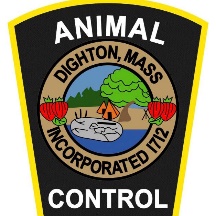 DIGHTON POLICE DEPARTMENTOffice of Animal Control1458 Somerset Ave.Dighton, MA 02715Phone: 508.669.6711Adoption Schedule of Fees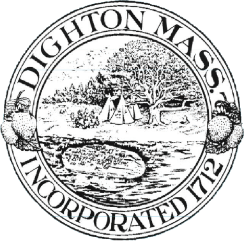 